Wykonawca:FORMULARZ OFERTOWYNazwa	.....................................................................................................................................….…..Siedziba	..............................................................................................................................................nr telefonu ................................................................. nr faxu	.................................................……..REGON	.................................................................	NIP	……………………………….…………KRS/CEIDG  ........................................................................	e-mail   ……………………………..….…Reprezentowany przez:………………………………………………………………………………(imię, nazwisko)………………………………………………………………………………(stanowisko)………………………………………………………………………………(podstawa do reprezentacji)Osoba do kontaktów z zamawiającym …………………………………………………… tel….………………..W odpowiedzi na ogłoszenie o przetargu nieograniczonym na usługi pn. Dowóz uczniów do placówek oświatowych na terenie Gminy Widuchowa realizowany w oparciu o komunikację regularną na podstawie biletów miesięcznych i jednorazowych oraz przewóz dzieci niepełnosprawnych do szkół specjalnych w oparciu o linię regularną specjalną od 01 września 2020 roku do 25 czerwca 2021 roku. - oferuję(my) wykonanie zamówienia zgodnie z opisem przedmiotu zamówienia na następujących warunkach:Cena ofertowa brutto za wykonanie całości zamówienia wynosi:……………………………………………………… złotych, w tym podatek VAT wg obowiązującej stawki obliczona według poniższego schematu – będącego sumą cen brutto z kolumn: 3, 5 i 7.Czas podstawienia autobusu zastępczego wynosi	(minut))Uwaga 6.	Niepodanie przez zamawiającego czasu podstawienia autobusu zastępczego spowoduje odrzucenie oferty na podstawie art. 8 ust. 1 pkt 2) ustawy pzp.Podwykonawcy:Oświadczam(my), że powierzę(ymy) do wykonania następującym podwykonawcom następujące części zamówienia:należy wypełnić, jeżeli wykonawca przewiduje udział podwykonawcówOświadczam(y), iż przedmiot zamówienia zrealizuję(my) w terminie od 01 września 2020 roku do 
25 czerwca 2021 r.Oświadczam(y), że jestem(śmy) związany(ni) niniejszą ofertą przez okres 30 dni od upływu terminu składania ofert.Oświadczam(y), że w przypadku wybrania mojej(naszej) oferty zobowiązuję(my) się do podpisania umowy na warunkach zawartych we wzorze umowy dołączonym do siwz oraz w miejscu i terminie określonym przez zamawiającego.Wyrażam(y) zgodę na otrzymanie należności w ciągu 14 dni od wystawienia faktury.Oświadczam, że oferta nie zawiera / zawiera (właściwe podkreślić) informacji stanowiących tajemnicę przedsiębiorstwa w rozumieniu przepisów o zwalczaniu nieuczciwej konkurencji. Informacje takie zawarte są w następujących dokumentach:.................................................................................................................................................................................................................................................     ..........................................................................................................w przypadku, gdy oferta, zawiera tajemnicę przedsiębiorstwa dołączam do niej szczegółowe uzasadnienie, iż zastrzeżone informacje stanowią tajemnicę przedsiębiorstwa.Oświadczam, że jesteśmy:     Mikroprzedsiębiorstwem bądź małym lub średnim przedsiębiorstwem * dużym przedsiębiorstwem *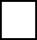 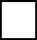 (właściwe zaznaczyć wstawiając krzyżyk))*w rozumieniu Ustawa z dnia 6 marca 2018 r. - Prawo przedsiębiorców (Dz.U. z 2018 poz. 646)w przypadku składania oferty wspólnej ww. oświadczenie składa kaŜdy z wykonawców we własnym imieniuX.	Wadium zostało wniesione w formie: …………………………………………………….……………………….Nr konta, na które należy zwrócić wadium wniesione w pieniądzu:……………………………………………………………………………………………………………………………….XI. Oświadczam (y)), że wypełniłem obowiązki informacyjne przewidziane w art. 13 lub art. 14 RODO wobec osób fizycznych, od których dane osobowe bezpośrednio lub pośrednio pozyskałem w celu ubiegania się o udzielenie zamówienia publicznego w niniejszym postępowaniu i w związku z realizacją umowy w sprawie przedmiotowego zamówienia publicznego. Dodatkowo zobowiązuję (my) się do wypełnienia obowiązków informacyjnych przewidzianych w art. 13 lub art. 14 RODO wobec osób fizycznych, od których dane osobowe bezpośrednio lub pośrednio pozyskam(my) w przypadku zmian zakresu lub celu pozyskanych danych osobowych.Ofertę składam(y) na	kolejno ponumerowanych stronach.………………………..……, dn. …………………….	……………………………………………………(Pieczęć podpis(y) osoby(osób) uprawnionej(nych) do reprezentacji wykonawcy )WyszczególnienieCena jednostkowa biletu miesięcznegoCena całkowita usługi (prognozowana ilość biletów miesięcznych 2770)Cena jednostkowa biletu jednorazowegoCena całkowita usługi (prognozowana ilość biletów jednorazowych 24180)Cena jednostkowa przewozu dzieci niepełnosprawnychCena całkowita Przewozu dzieci niepełno= sprawnych (prognozowana liczba dni nauki 186)1234567Cena nettoPodatek VatCena bruttoLp.Firma (nazwa) podwykonawcy (o ile jest znana)Część (zakres) zamówienia1.2.3.4.5.6.